ACADEMIC CREDITThe table below outlines recommendations for approving academic credit to students completing one year of the requirements in the Career Tech Center programs specified below. Students interested in earning academic credit at the CTC must contact their high school counselor.Completing a MDE-approved formal Career & Technical Education (CTE) program may allow students to substitute these CTE credits in place of one credit of Science and one credit of World Language.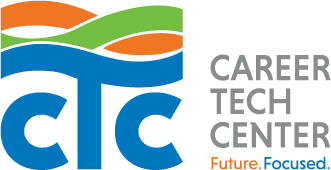 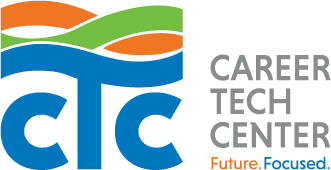 For specific information contact:Annlyn McKenzie, Curriculum CoordinatorCareer Tech Center231-767-3616 or amckenzi@muskegonisd.orgCareer Tech Center ProgramEnglish Language ArtsMath RelatedVisual Performing & Applied ArtsAlgebra IIAllied HealthXXAuto Collision/RefinishingXXAuto Service TechnologyXXXBio Tech & EngineeringXXXComputer Aided DesignXXConstruction TradesXXCosmetologyXCriminal JusticeXXElectrical/Computer TechnologiesXXEnvironmental/Veterinary SciencesXXGraphic ProductionXXXHealth Science AcademyXXXHospitality & Food ManagementXXXInternet, Network & Security TechnologiesXXXMachining/Engineering TechnologiesXXXWelding TechnologyXXX